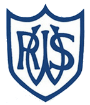 Western Road Community Primary School Weekly English PlanClass: Willow (Year 4)                      Teacher: Mrs Bracher                         Term: 5             Week Beginning: 08.05.2020 Week 5Western Road Community Primary School Weekly English PlanClass: Willow (Year 4)                      Teacher: Mrs Bracher                         Term: 5             Week Beginning: 08.05.2020 Week 5Western Road Community Primary School Weekly English PlanClass: Willow (Year 4)                      Teacher: Mrs Bracher                         Term: 5             Week Beginning: 08.05.2020 Week 5Topic:Topic:Topic:Topic:Topic:Topic: SPAG Starter SPAG StarterMain / IntroductionChallengeChallengeMondayIn SPAG we are continuing to look at fronted adverbials at the beginning of a paragraphs.In SPAG we are continuing to look at fronted adverbials at the beginning of a paragraphs.WALT: use casual conjunctions.Today we are going to be looking at casual conjunctions and how we can use them in our writing. Casual conjunctions are words and phrases which are used to introduce a cause, reason or explanation for a given action in a sentence. Have a look at the Roman soldier cause and consequences list. Have a go at placing different cause and consequences into the sentences. Can you find any that work? Use the writing frame and cause and consequences list to write your own sentences about the Roman army. If you want to challenge yourself, you could add in your own information about the Roman army from our research on Wednesday.If you want a challenge to day, can you think of a sentence using one of the sentence structures which could fit into each of your subheadings.Benefits of being a soldierFighting stylesArmour and equipmentDifferent roles in the armyIf you want a challenge to day, can you think of a sentence using one of the sentence structures which could fit into each of your subheadings.Benefits of being a soldierFighting stylesArmour and equipmentDifferent roles in the armyTuesdayWe are focusing on synonyms for the rest of the week.Have a look at the slides to remind yourself what synonyms are and then have a go at the activity for today.  You need to match the verbs to the correct box.We are focusing on synonyms for the rest of the week.Have a look at the slides to remind yourself what synonyms are and then have a go at the activity for today.  You need to match the verbs to the correct box.WALT: memorise a model textHave a look at the model text for our new piece of writing. We are going to be writing an explanation text all about the Roman army. The model text is about Roman gladiators so we are using it to copy to structure of the style of writing. Your task today is to create a story map for this text. It is very long so it might be a good idea to just focus on the main element of each paragraph rather than on each individual word. It is probably best to do this on paper with a pencil and take a photo to upload it back onto seesaw. I have created an example story map if you want to have a look at mine. If you want to work hard on learning the text today. You could come up with some actions to remind you what each paragraph is about. Maybe you could mime being a Roman soldier marching!If you want to work hard on learning the text today. You could come up with some actions to remind you what each paragraph is about. Maybe you could mime being a Roman soldier marching!WednesdayCarrying on with looking at synonyms. Today’s SPAG activity is about ‘synonym spiders’ Using the words in the box at the bottom of the sheet, you need to add the correct words to the ‘spider’. WALT: identify the features of an explanation text.Today we’re going to have a look at the different elements involved in our explanation texts. Have another look at the model text, however today I have highlighted the different features that have been used. On the response sheet, you need to work out what colour each features has been highlighted in. If you get stuck, start with the easier ones – Fronted adverbials, sub-headings.Task 2 is to add in a definition for each one. Again if you get stuck, start with the easier ones. To challenge yourself further today, see if you can write an example sentence or phrase for each different feature. If you wrote these about the Roman army then you could save these for your own writing next week. ThursdayContinuing with synonyms (I hope you are getting good at them now!) Have a go at today’s activity. You need to put the different synonyms in order to show which is the least and which is the most.WALT: identify the structure of an explanation textToday we are going to box up the model text and then use this to box up our own text. You need to make sure that you have your research from the week before half term to hand!Using the model text, make some notes in each box to show what each paragraph is talking about. You might want to write down any good vocabulary or phrases that you want to magpie. Have a go at coming up with your own title. Then think about what you have learnt about how life was for Roman soldiers and have a go at making some notes in the appropriate box.If you want to push yourself with your writing today. Have a think about some different sub-headings. Remember that they must be catchy to keep your reader interested.Maybe instead of ‘fit fighters’ you might have ‘No gym membership needed!’FridayOur final activity of synonyms today.For the activity today you need to read through the text and replace the verbs that are in bold with a synonym of your choice. You could use a thesaurus to help you find a wow word!Guided reading session    WALT: use a text to learn new vocabularyToday’s English is a guided reading session but it will also help with learning some more about the Roman army. Have a good read of the text – is it all about what life is like as a Roman soldier.Your job is to then create the glossary for the text. This means you need to write a definition for each word using the text to help you work out what they mean.It would be fantastic if you try and learn these new words and use them as technical language in your writing next week.As a challenge today. See if you can some up with a few sentences that use as many of these words as possible. Make sure you use them correctly!